NOT: Bu form Anabilim Dalı Başkanlığı üst yazı ekinde word formatında enstitüye ulaştırılmalıdır.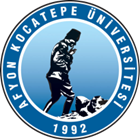 T.C.AFYON KOCATEPE ÜNİVERSİTESİSOSYAL BİLİMLER ENSTİTÜSÜT.C.AFYON KOCATEPE ÜNİVERSİTESİSOSYAL BİLİMLER ENSTİTÜSÜT.C.AFYON KOCATEPE ÜNİVERSİTESİSOSYAL BİLİMLER ENSTİTÜSÜT.C.AFYON KOCATEPE ÜNİVERSİTESİSOSYAL BİLİMLER ENSTİTÜSÜ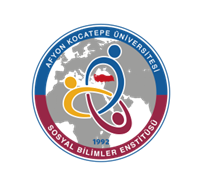 2023-2024 EĞİTİM-ÖGRETİM YILI BAHAR DÖNEMİ TARİH ANABİLİM DALI TARİH PROGRAMI HAFTALIK DERS PROGRAMI(YÜKSEK LİSANS)2023-2024 EĞİTİM-ÖGRETİM YILI BAHAR DÖNEMİ TARİH ANABİLİM DALI TARİH PROGRAMI HAFTALIK DERS PROGRAMI(YÜKSEK LİSANS)2023-2024 EĞİTİM-ÖGRETİM YILI BAHAR DÖNEMİ TARİH ANABİLİM DALI TARİH PROGRAMI HAFTALIK DERS PROGRAMI(YÜKSEK LİSANS)2023-2024 EĞİTİM-ÖGRETİM YILI BAHAR DÖNEMİ TARİH ANABİLİM DALI TARİH PROGRAMI HAFTALIK DERS PROGRAMI(YÜKSEK LİSANS)2023-2024 EĞİTİM-ÖGRETİM YILI BAHAR DÖNEMİ TARİH ANABİLİM DALI TARİH PROGRAMI HAFTALIK DERS PROGRAMI(YÜKSEK LİSANS)2023-2024 EĞİTİM-ÖGRETİM YILI BAHAR DÖNEMİ TARİH ANABİLİM DALI TARİH PROGRAMI HAFTALIK DERS PROGRAMI(YÜKSEK LİSANS)2023-2024 EĞİTİM-ÖGRETİM YILI BAHAR DÖNEMİ TARİH ANABİLİM DALI TARİH PROGRAMI HAFTALIK DERS PROGRAMI(YÜKSEK LİSANS)2023-2024 EĞİTİM-ÖGRETİM YILI BAHAR DÖNEMİ TARİH ANABİLİM DALI TARİH PROGRAMI HAFTALIK DERS PROGRAMI(YÜKSEK LİSANS)         GÜNLER         GÜNLER         GÜNLER         GÜNLER         GÜNLER         GÜNLER         GÜNLER         GÜNLERSaatPazartesiPazartesiSalıÇarşambaPerşembePerşembeCuma08:30Bilimsel Araştırma Yöntemleri ve Yayın  Etiği (Prof.Dr. Gürsoy Şahin)10609:30Osmanlı Siyasi Tarihi (1699-1792)(Dr. Öğr. Üyesi Abdurrahman AteşÖğr. Üyesi OdasıSelçuklu Bizans İlişkileri(Dr. Öğr. Üyesi Mehmet Yağcı)Öğr. Üyesi OdasıBilimsel Araştırma  Yöntemleri ve Yayın  Etiği (Prof.Dr. Gürsoy Şahin)106Türkistan Seyahatnameleri (Prof. Dr. Gülay Çınar)Öğr. Üyesi OdasıCumhuriyet Dönemi Türk Dış Siyaseti(Dr. Öğr. Üyesi Ayşe Aydın)Öğr. Üyesi OdasıTürkistan Seyahatnameleri (Prof. Dr. Gülay Çınar)Öğr. Üyesi OdasıCumhuriyet Dönemi Türk Dış Siyaseti(Dr. Öğr. Üyesi Ayşe Aydın)Öğr. Üyesi OdasıOsmanlı Vakıf Sistemi(Dr. Ramazan Hüseyin Biçer)Öğr. Üyesi Odası)10:30Osmanlı Arşiv Belgeleri(Prof.Dr. Mehmet Güneş)Öğr. Üyesi OdasıOsmanlı Arşiv Belgeleri(Prof.Dr. Mehmet Güneş)Öğr. Üyesi OdasıOsmanlı Devletinde Azınlık ve Misyoner Okulları(Dr. Öğr. Üyesi Fatih Özaslan)106Osmanlı Siyasi Tarihi (1699-1792)(Dr. Öğr. Üyesi Abdurrahman AteşÖğr. Üyesi OdasıSelçuklu Bizans İlişkileri(Dr. Öğr. Üyesi Mehmet Yağcı)Öğr. Üyesi OdasıBilimsel Araştırma  Yöntemleri ve Yayın  Etiği (Prof.Dr. Gürsoy Şahin)106Türkistan Seyahatnameleri (Prof. Dr. Gülay Çınar)Öğr. Üyesi OdasıCumhuriyet Dönemi Türk Dış Siyaseti(Dr. Öğr. Üyesi Ayşe Aydın)Öğr. Üyesi OdasıTürkistan Seyahatnameleri (Prof. Dr. Gülay Çınar)Öğr. Üyesi OdasıCumhuriyet Dönemi Türk Dış Siyaseti(Dr. Öğr. Üyesi Ayşe Aydın)Öğr. Üyesi OdasıOsmanlı Vakıf Sistemi(Dr. Ramazan Hüseyin Biçer)Öğr. Üyesi Odası)11:30Osmanlı Arşiv Belgeleri(Prof.Dr. Mehmet Güneş)Öğr. Üyesi OdasıOsmanlı Arşiv Belgeleri(Prof.Dr. Mehmet Güneş)Öğr. Üyesi OdasıOsmanlı Devletinde Azınlık ve Misyoner Okulları(Dr. Öğr. Üyesi Fatih Özaslan)106Osmanlı Siyasi Tarihi (1699-1792)(Dr. Öğr. Üyesi Abdurrahman AteşÖğr. Üyesi OdasıSelçuklu Bizans İlişkileri(Dr. Öğr. Üyesi Mehmet Yağcı)Öğr. Üyesi OdasıAtatürk'ün Büyük Nutuk'unun Tahlili (Prof. Dr. Ahmet Altıntaş)DerslikÖğr. Üyesi OdasıMilli Mücadele’de Türk Basını(Prof.Dr. Feyza Kurnaz Şahin)106Türkistan Seyahatnameleri (Prof. Dr. Gülay Çınar)Öğr. Üyesi OdasıCumhuriyet Dönemi Türk Dış Siyaseti(Dr. Öğr. Üyesi Ayşe Aydın)Öğr. Üyesi OdasıTürkistan Seyahatnameleri (Prof. Dr. Gülay Çınar)Öğr. Üyesi OdasıCumhuriyet Dönemi Türk Dış Siyaseti(Dr. Öğr. Üyesi Ayşe Aydın)Öğr. Üyesi OdasıOsmanlı Vakıf Sistemi(Dr. Ramazan Hüseyin Biçer)Öğr. Üyesi Odası)13:00Osmanlı Arşiv Belgeleri(Prof.Dr. Mehmet Güneş)Öğr. Üyesi OdasıEskiçağ Tarihinin Doğu Batı Kaynakları(Dr. Öğr. Üyesi Talat Koçak)Öğr. Üyesi OdasıOsmanlı Arşiv Belgeleri(Prof.Dr. Mehmet Güneş)Öğr. Üyesi OdasıEskiçağ Tarihinin Doğu Batı Kaynakları(Dr. Öğr. Üyesi Talat Koçak)Öğr. Üyesi OdasıOsmanlı Devletinde Azınlık ve Misyoner Okulları(Dr. Öğr. Üyesi Fatih Özaslan)106Atatürk'ün Büyük Nutuk'unun Tahlili (Prof. Dr. Ahmet Altıntaş)DerslikÖğr. Üyesi OdasıOsmanlı Askeri Teşkilatı(Prof. Dr. Ahmet Yaramış)Öğr. Üyesi Odası)Milli Mücadele’de Türk Basını(Prof.Dr. Feyza Kurnaz Şahin)10614:00Eskiçağ Tarihinin Doğu Batı Kaynakları(Dr. Öğr. Üyesi Talat Koçak)Öğr. Üyesi OdasıEskiçağ Tarihinin Doğu Batı Kaynakları(Dr. Öğr. Üyesi Talat Koçak)Öğr. Üyesi OdasıAtatürk'ün Büyük Nutuk'unun Tahlili(Prof. Dr. Ahmet Altıntaş)DerslikÖğr. Üyesi OdasıOsmanlı Askeri Teşkilatı(Prof. Dr. Ahmet Yaramış)Öğr. Üyesi Odası)Milli Mücadele’de Türk Basını(Prof.Dr. Feyza Kurnaz Şahin)106Haçlı Seferleri Tarihi(Doç. Dr. Selim Kaya)Öğr. Üyesi OdasıTürk-Moğol Kültürlerinin Etkileşimi(Doç. Dr. Cihad Cihan)Öğr. Üyesi OdasıTürk-Moğol Kültürlerinin Etkileşimi(Doç. Dr. Cihad Cihan)Öğr. Üyesi Odası15:00Eskiçağ Tarihinin Doğu Batı Kaynakları(Dr. Öğr. Üyesi Talat Koçak)Öğr. Üyesi OdasıEskiçağ Tarihinin Doğu Batı Kaynakları(Dr. Öğr. Üyesi Talat Koçak)Öğr. Üyesi OdasıOsmanlı Askeri Teşkilatı(Prof. Dr. Ahmet Yaramış)Öğr. Üyesi Odası)Haçlı Seferleri Tarihi(Doç. Dr. Selim Kaya)Öğr. Üyesi OdasıTürk-Moğol Kültürlerinin Etkileşimi(Doç. Dr. Cihad Cihan)Öğr. Üyesi OdasıTürk-Moğol Kültürlerinin Etkileşimi(Doç. Dr. Cihad Cihan)Öğr. Üyesi Odası16:00Haçlı Seferleri Tarihi(Doç. Dr. Selim Kaya)Öğr. Üyesi OdasıTürk-Moğol Kültürlerinin Etkileşimi(Doç. Dr. Cihad Cihan)Öğr. Üyesi OdasıTürk-Moğol Kültürlerinin Etkileşimi(Doç. Dr. Cihad Cihan)Öğr. Üyesi Odası17:00